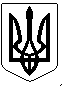 УКРАЇНАПОГРЕБИЩЕНСЬКИЙ МІСЬКИЙ ГОЛОВАВІННИЦЬКОГО РАЙОНУ  ВІННИЦЬКОЇ ОБЛАСТІРОЗПОРЯДЖЕННЯ02 травня 2024 року          м. Погребище                                    № 144 Про скликання засіданнявиконавчого комітетуПогребищенської міської ради          Керуючись статтею 53, частиною 8 статті 59 Закону України «Про місцеве самоврядування в Україні», пунктом  2.3 Положення про виконавчий комітет Погребищенської міської ради, затвердженого рішенням 8 сесії  Погребищенської міської ради  8 скликання  від 08 квітня 2021 року № 5-8-8/446,  ЗОБОВ’ЯЗУЮ: 1.Скликати   засідання  виконавчого  комітету Погребищенської  міської ради 09 травня  2024  року о 10.00 годині  в приміщенні  Погребищенської міської ради за адресою:  м. Погребище, вул. Б. Хмельницького,110 (велика зала для засідань).2. Внести на розгляд  виконавчого комітету Погребищенської міської ради  питання згідно з переліком, що додається.3. Контроль за виконанням цього розпорядження покласти на керуючого справами (секретаря) виконавчого комітету Погребищенської міської ради Фроєско Л.М.Міський голова                                                          Сергій ВОЛИНСЬКИЙ                                                                                                                                                                                                             Додаток                                                                 до розпорядження Погребищенського                                                                міського голови                                                                02 травня 2024 року № 144Перелік питань, що вноситимуться на розгляд  виконавчого комітету Погребищенської міської ради09 травня  2024 року1. Про проєкт рішення Погребищенської міської ради «Про внесення змін до бюджету Погребищенської міської територіальної громади на 2024 рік (код бюджету 02563000000)».      Доповідає: Недошовенко Олександр Володимирович – начальник фінансового управління Погребищенської міської ради.2. Про проєкт рішення Погребищенської міської ради «Про хід виконання Комплексної  програми  захисту населення і території Погребищенської міської територіальної громади  у разі загрози  та виникнення  надзвичайних ситуацій на 2022-2025 роки».    Доповідає: Скарбовійчук Сергій Миколайович – начальник відділу з питань оборонної роботи, цивільного захисту та взаємодії з правоохоронними органами.3. Про проєкт рішення Погребищенської міської ради «Про хід виконання Програми поліпшення техногенної та пожежної безпеки населених пунктів та об'єктів усіх форм власності Погребищенської міської територіальної громади, матеріально-технічного забезпечення ДПРЧ-26 (м. Погребище) ДПРЗ 2 ГУ ДСНС України у Вінницькій області на 2021 - 2025 роки».      Доповідає: Скарбовійчук Сергій Миколайович – начальник відділу з питань оборонної роботи, цивільного захисту та взаємодії з правоохоронними органами.4. Про проєкт рішення Погребищенської міської ради «Про хід виконання Програми розвитку фізичної культури та спорту у Погребищенській міській територіальній громаді на 2021-2025 роки».      Доповідає: Тимощук Анатолій Вікторович – начальник управління соціального захисту населення Погребищенської міської ради.5. Про проєкт рішення міської ради  «Про затвердження Положення про сектор фізичної культури і спорту управління соціального захисту населення Погребищенської міської ради».      Доповідає: Тимощук Анатолій Вікторович – начальник управління соціального захисту населення Погребищенської міської ради.6. Про проект рішення Погребищенської міської ради «Про внесення та затвердження змін до Міської  цільової  програми соціального захисту жителів Погребищенської міської територіальної громади на 2024 рік».        Доповідає: Тимощук Анатолій Вікторович – начальник управління соціального захисту населення Погребищенської міської ради.7. Про Порядок складання, затвердження та контролю виконання фінансових планів комунальних підприємств Погребищенської міської ради.      Доповідає: Крук Оксана Володимирівна – начальник відділу економічного розвитку, інвестицій, стратегічного планування Погребищенської міської ради.8. Про відзначення в Погребищенській міській територіальній громаді 28-ї річниці Конституції України.       Доповідає: Старинчук Валерій Олегович- завідувач сектору інформаційної роботи та зв’язків з громадськістю відділу організаційної та інформаційної роботи апарату Погребищенської міської ради та її виконавчого комітету.9. Про відзначення грамотою Погребищенської міської ради та її виконавчого комітету.      Доповідає: Ярмолюк Наталія Дмитрівна – начальник загального відділу апарату Погребищенської міської ради та її виконавчого комітету.10. Про надання статусу дитини, яка постраждала внаслідок воєнних дій та збройних конфліктів.      Доповідає: Мединська Олеся Володимирівна – начальник служби у справах дітей Погребищенської міської ради.11. Про надання статусу дитини, яка постраждала внаслідок воєнних дій та збройних конфліктів.      Доповідає: Мединська Олеся Володимирівна – начальник служби у справах дітей Погребищенської міської ради.12. Про надання статусу дитини, яка постраждала внаслідок воєнних дій та збройних конфліктів.      Доповідає: Мединська Олеся Володимирівна – начальник служби у справах дітей Погребищенської міської ради.13. Про затвердження висновку про недоцільність позбавлення батьківських прав.      Доповідає: Мединська Олеся Володимирівна – начальник служби у справах дітей Погребищенської міської ради. 14. Про затвердження висновку про недоцільність позбавлення батьківських прав.      Доповідає: Мединська Олеся Володимирівна – начальник служби у справах дітей Погребищенської міської ради. 15. Про надання дозволу на реєстрацію місця проживання неповнолітньої дитини без згоди батька.      Доповідає: Мединська Олеся Володимирівна – начальник служби у справах дітей Погребищенської міської ради.16. Про затвердження інформаційних та технологічних карток  адміністративних послуг.      Доповідає: Заморока Людмила Миколаївна  - начальник відділу надання адміністративних послуг та державної реєстрації Погребищенської міської ради.17. Про надання дозволу громадянину  Мудрицькому Я. І. на підключення до центрального водогону.       Доповідає: Коріненко Володимир Васильович  - начальник управління з питань житлово-комунального господарства, транспорту і зв’язку, управління комунальною власністю, містобудування та архітектури – головний архітектор Погребищенської міської ради.  18. Про надання дозволу громадянину Блосі В. В. на підключення до центрального водогону.         Доповідає: Коріненко Володимир Васильович  - начальник управління з питань житлово-комунального господарства, транспорту і зв’язку, управління комунальною власністю, містобудування та архітектури – головний архітектор Погребищенської міської ради.  19. Про надання дозволу громадянину Райку О. В. на підключення до центрального водогону.      Доповідає: Коріненко Володимир Васильович  - начальник управління з питань житлово-комунального господарства, транспорту і зв’язку, управління комунальною власністю, містобудування та архітектури – головний архітектор Погребищенської міської ради.  20. Про надання дозволу громадянці  Храбан Н. П. на підключення до центрального водогону.      Доповідає: Коріненко Володимир Васильович  - начальник управління з питань житлово-комунального господарства, транспорту і зв’язку, управління комунальною власністю, містобудування та архітектури – головний архітектор Погребищенської міської ради.  21. Про передачу у спільну сумісну власність та видачу свідоцтва про право власності на квартиру громадянам  Кучинській Валентині Григорівні, Кучинському Максиму Григоровичу.      Доповідає: Коріненко Володимир Васильович  - начальник управління з питань житлово-комунального господарства, транспорту і зв’язку, управління комунальною власністю, містобудування та архітектури – головний архітектор Погребищенської міської ради.  22. Про передачу у приватну власність та видачу свідоцтва про право власності на житловий будинок з господарськими  будівлями та спорудами громадянці  Нижник Олені Михайлівні.       Доповідає: Коріненко Володимир Васильович  - начальник управління з питань житлово-комунального господарства, транспорту і зв’язку, управління комунальною власністю, містобудування та архітектури – головний архітектор Погребищенської міської ради.  23. Про проєкт рішення міської ради «Про внесення змін до міської  цільової програми «Питна вода Погребищенської міської територіальної громади» на 2024-2028 роки».      Доповідає: Коріненко Володимир Васильович  - начальник управління з питань житлово-комунального господарства, транспорту і зв’язку, управління комунальною власністю, містобудування та архітектури – головний архітектор Погребищенської міської ради.  24. Про проект рішення Погребищенської міської ради «Про хід виконання Програми розвитку культури Погребищенської територіальної громади на 2023 - 2024 роки».       Доповідає: Єфімовський Сергій Вікторович -  начальник відділу культури Погребищенської міської ради.25. Про проєкт рішення Погребищенської міської ради «Про створення комунальної установи «Централізована бухгалтерія з обслуговування установ та закладів освіти» Погребищенської міської ради Вінницького району Вінницької області».      Доповідає: Довганенко Галина Дмитрівна -  начальник відділу освіти Погребищенської міської ради.26. Про проєкт рішення Погребищенської міської ради «Про затвердження граничної чисельності працівників галузі освіти Погребищенської міської ради».      Доповідає: Довганенко Галина Дмитрівна -  начальник відділу освіти Погребищенської міської ради.Керуючий справами (секретар)виконавчого комітету Погребищенської міської ради                                          Леся ФРОЄСКО 